Конспект открытого интегрированного занятия«Путешествие к волшебному озеру»во второй младшей группе                                       Провели воспитатели: Симокайтене С.Т.                                                                          Яровая Е.А.Цель:  Развитие активности и любознательности детей младшего дошкольного возраста в процессе познавательной и художественно-эстетической деятельности.Задачи:Обучающие:- закрепить знания о понятие цвета, геометрических фигур, знание  русских народных сказок у детей младшего дошкольного возраста;- учить отгадывать стихи-загадки;- активизировать речь детей через художественное слово.Развивающие:- продолжать развивать мелкую моторику пальцев рук через д/и и нетрадиционную технику рисования;- развивать и совершенствовать коммуникативные навыки.Воспитывающие:- воспитывать аккуратность и самостоятельность в выполнении заданий.ХОД ЗАНЯТИЯ:Воспитатель: Ребята, давайте встанем в круг и возьмемся за руки. Чувствуете тепло, которое идет от ваших друзей? Представьте себе, как вас греет солнышко. А сейчас улыбнемся друг другу. Как радостно и приятно, правда! (Стук в дверь, заходит художник) Художник: Здравствуйте ребята, вы меня узнали? Дети: Да! Художник: Ребята, я вас приглашаю со мной в путешествие к волшебному озеру на автобусе!Дети: Да! Художник: Но чтобы добраться до волшебного озера нам нужно будет проехать остановки, которые называются «Угадайка», «Развивайка», «Цветочкино», «Мешочкино» и выполнить на них задания. Для того чтобы поехать на автобусе, нам необходимы билеты, которые я сейчас вам раздам. (раздает билеты в форме круга, треугольника, квадрата – разные по цвету) - на что похожи наши билеты? - они все одинаковы? - какого они цвета? и т.д. (дети отвечают) Художник: А теперь отправляемся в путь! (Воспитатель контролер, проверяет, все ли правильно заняли места) Дети:  Брр, пи-пип! Художник: Подъезжаем к первой остановке, которая называется «Угадайка»Д/и «Угадай сказку по картинке» (на ватмане наклеены картинки из русских народных сказок, которые дети должны узнать и отгадать загадки).Невелик собою дом,Но зато вместителен.Уместиться можно в нёмСамым разным жителям.Но висит на нём замок.Этот домик - …			(Теремок)Уходя, просила матьНикому не открывать,Но открыли дети дверь!Обманул зубастый зверь —Песню мамину пропел.Кто потом козляток съел? 			(Волк и семеро козлят)Кто мохнатый, косолапыйПо лесной тропе идет?Что мохнатый, косолапыйВ большом коробе несет?			(Маша и медведь)Ни дед, ни баба не сумелиЯичко чудное разбить.А кто сумел? – о том хотелиУ вас, ребята, мы спросить.  (Мышка)Муравей пошел гулятьС цветиками танцеватьДождик повстречал в путиГде же спрятаться? Скажи!				(под Грибом)Художник: Молодцы! Поехали дальше! (дети садятся на автобус) Дети: Брр, пи-пип!Художник: Вторая станция называется «Развивайка» Д/и «Найди лишнее? » (детям предложено несколько картинок с изображением животных, птиц и т. д. Нужно найти лишний предмет) Художник: Почему эта картинка лишняя?Художник: И на остановке  «Развивайка» справились с заданием. Молодцы! Поехали!Дети: Брр, пи-пип!Художник: Остановка «Цветочкино» Посмотрите, какая красивая цветочная поляна! Давайте остановимся и полюбуемся.- Сколько цветов? /Ответы детей/- Сколько бабочек? /Ответы детей./ Д/и «чего больше? » бабочек или цветочек (дети находят для каждой бабочки свой цветочек).Художник: Давайте посадим  бабочек на свой цветок. Дети соединяют бабочку с цветком по цвету. Когда ребята посадили всех бабочек, задает вопросы. Какого цвета бабочка и цветок у тебя Лариса (Дарья, София и т.д.)? Сколько бабочек у тебя…..? /Ответы детей./ А цветков? /Ответы детей./ Что мы можем сказать: бабочка одна и цветок тоже один – их….. (поровну, одинаково). Продолжаем, ребята, свой путь.Воспитатель: Ребята, вы все хорошо поработали! Пора нам немного размяться. Физминутка. Отдохнем на полянке.В темном лесу есть избушка. (Дети шагают)Стоит задом наперед. (Дети поворачиваются)В той избушке есть старушка (Грозят пальцем)Бабушка Яга живет. (Грозят пальцем другой руки)Нос крючком, (Показывают пальчиком)Глаза большие, (Показывают)Словно угольки горят, (Покачивают головой)Ух, сердитая какая! (Бег на месте)Дыбом волосы стоят (Руки вверх)Воспитатель: Ну что же, ребята, пора нам продолжить путешествие!(дети садятся в автобус, Брр, пи-пип!) Художник: Поехали! Станция «Мешочкино»Д/и «Чудесный мешочек» (в мешочке лежат фрукты, овощи  дети на ощупь угадывают какой фрукт или овощ называют и показывают всем ребятам) Художник: Какой формы фрукт или овощ?(дети садятся в автобус, Брр, пи-пип!)Художник: Вот мы и приехали к «Волшебному озеру! Правда, здесь красиво! Дети: Да! Художник: Смотрите озеро, но почему то оно совсем пустое! А вы знаете, кто живет в озере? Дети: Да (называют подводных обитателей: рыбы, щука, ящерицы, лягушки).Художник: Так как у нас в озере нет обитателей подводных, я предлагаю их нарисовать, и сделаем это с помощью кисти и  с помощью ваших  ладошек! Я вас научу! (дети печатают рыбок, художник и воспитатель помогают) Художник: А теперь запустим наших подводных обитателей в озеро!Художник: Вот и всё ребята, я останусь здесь, мне нужно нарисовать картину, а вам надо возвращаться. Спасибо, что помогли мне добрать до волшебного озера, без вас бы я не справился! Прощайте! Дети с воспитателем садятся в автобус! Поехали! Брр, пи-пип!Встают в круг, берутся за руки. Воспитатель подводит итог: Вот мы и приехали в детский сад, понравилось вам наше путешествие? Кто приходил в гости? На каком транспорте путешествовали? Чем занимались? Что рисовали? 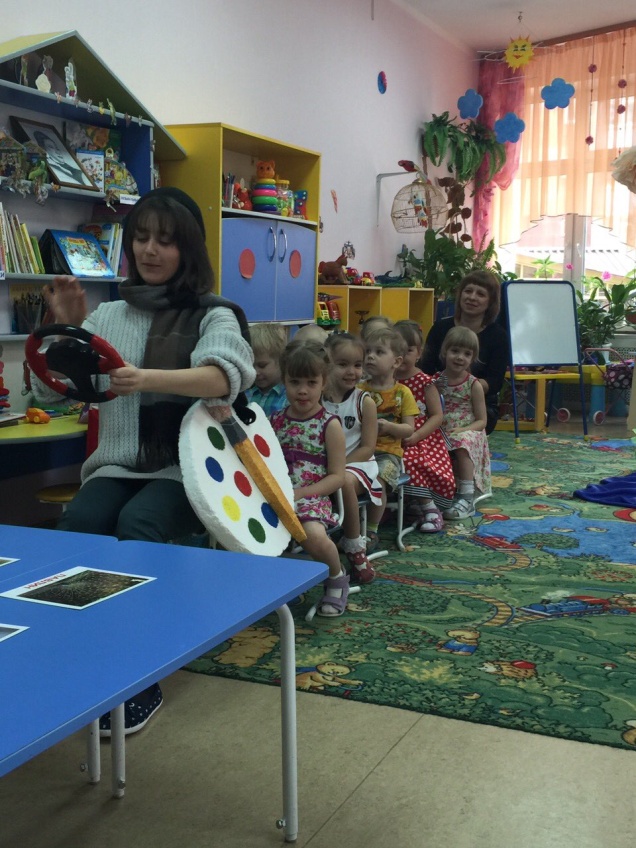 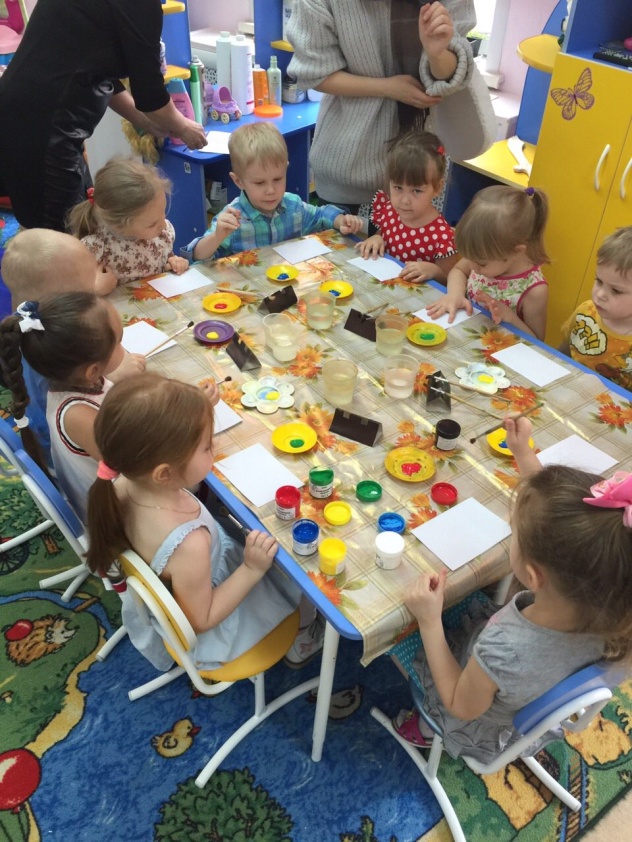 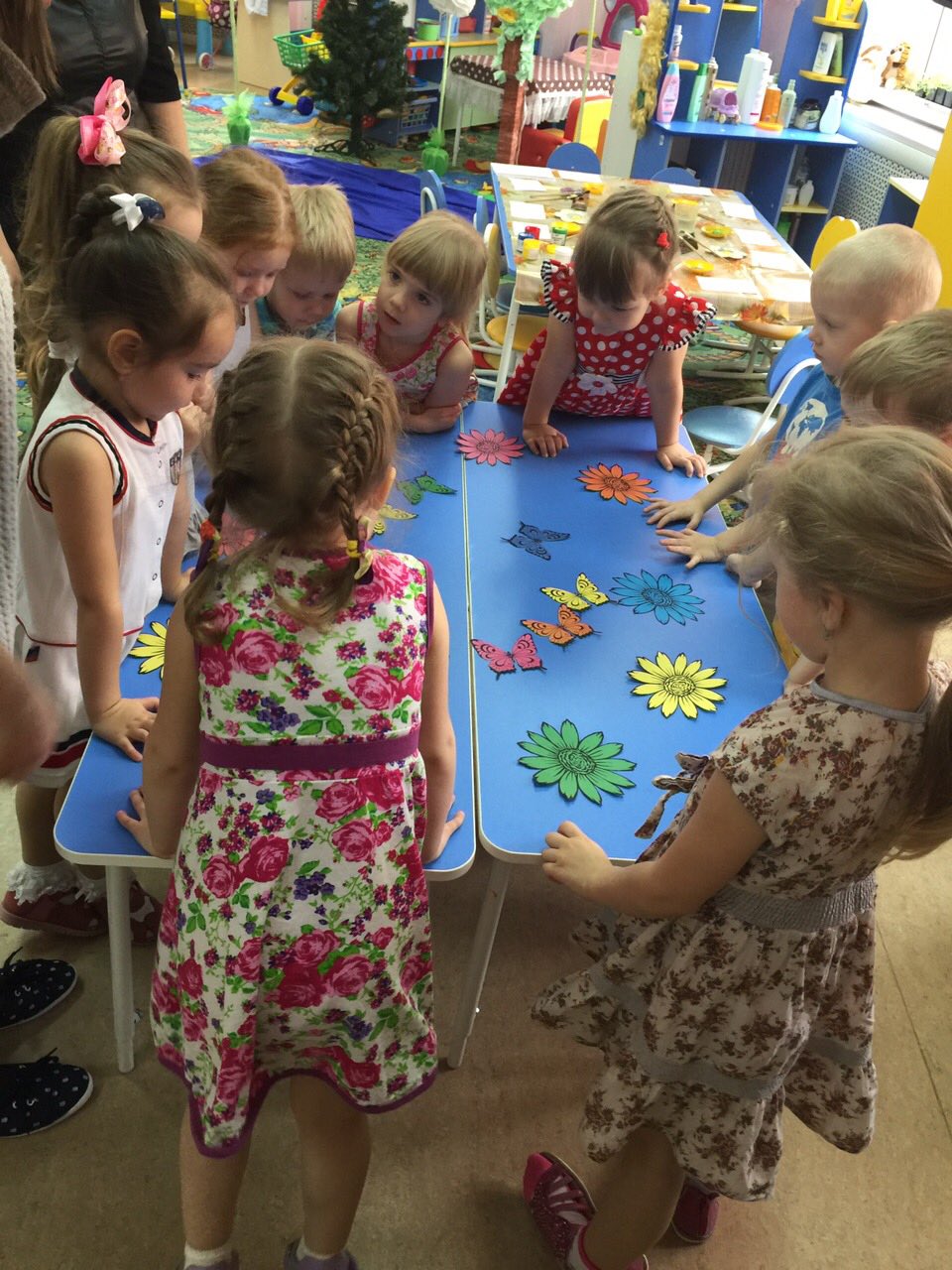 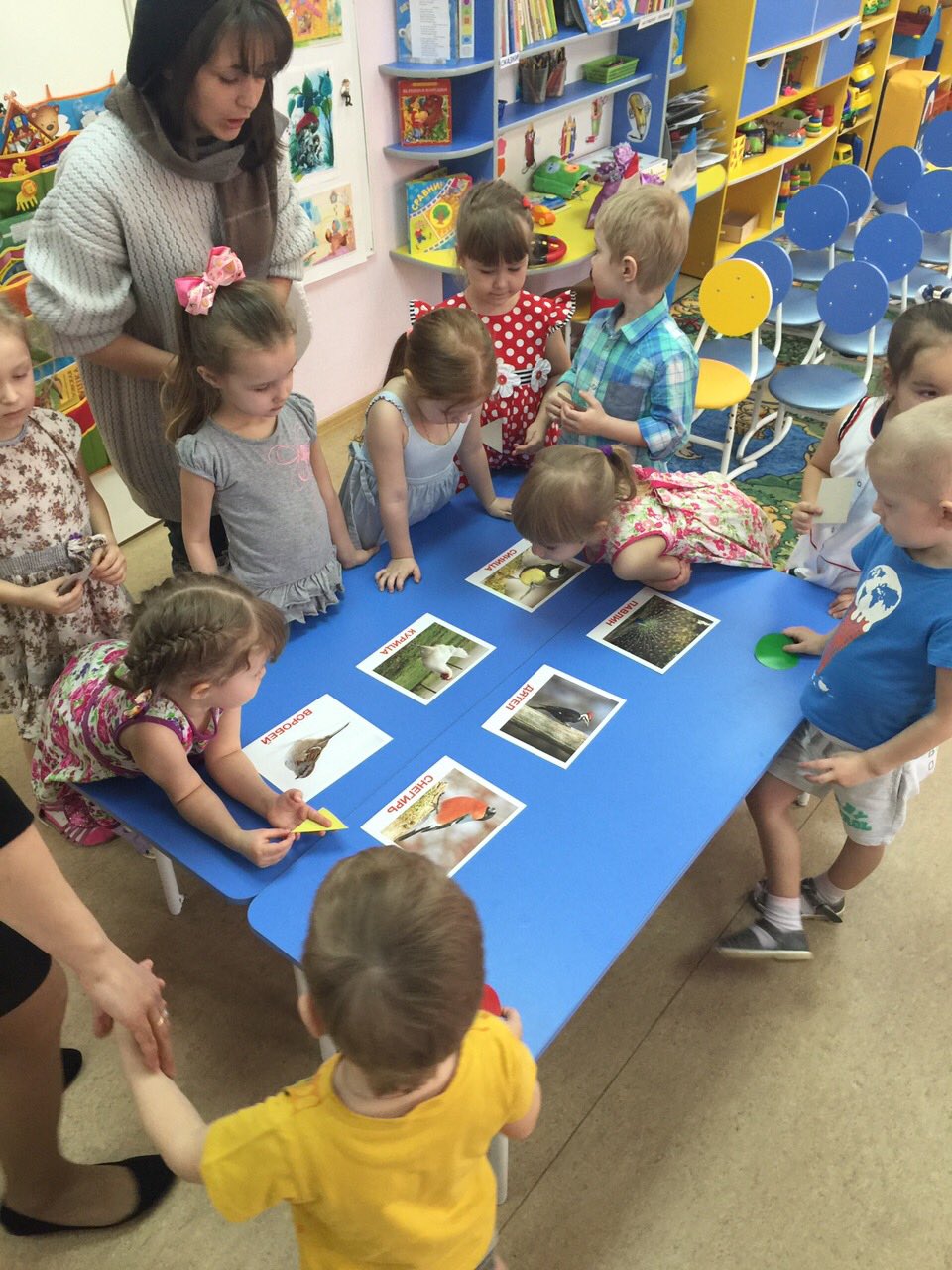 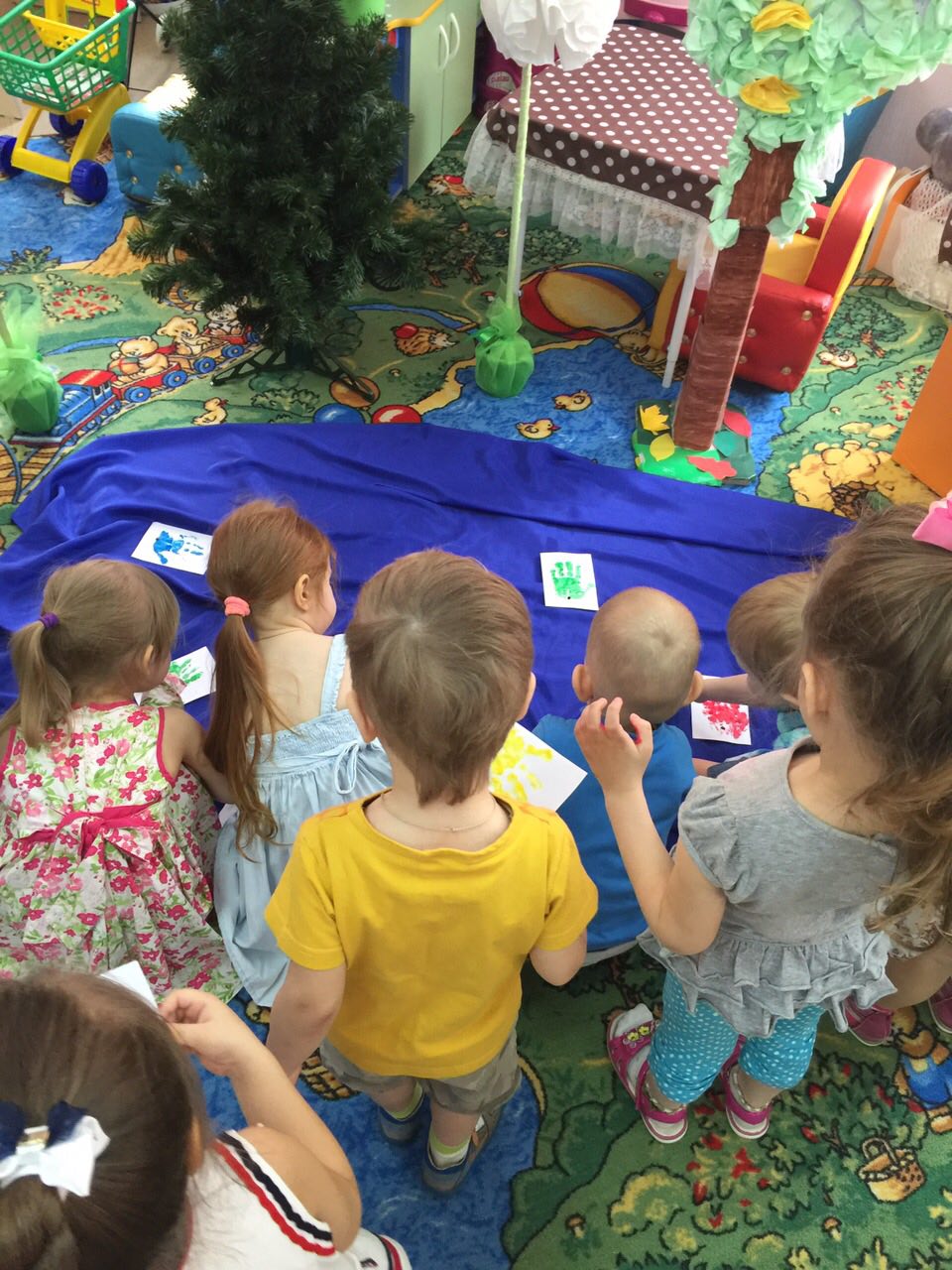 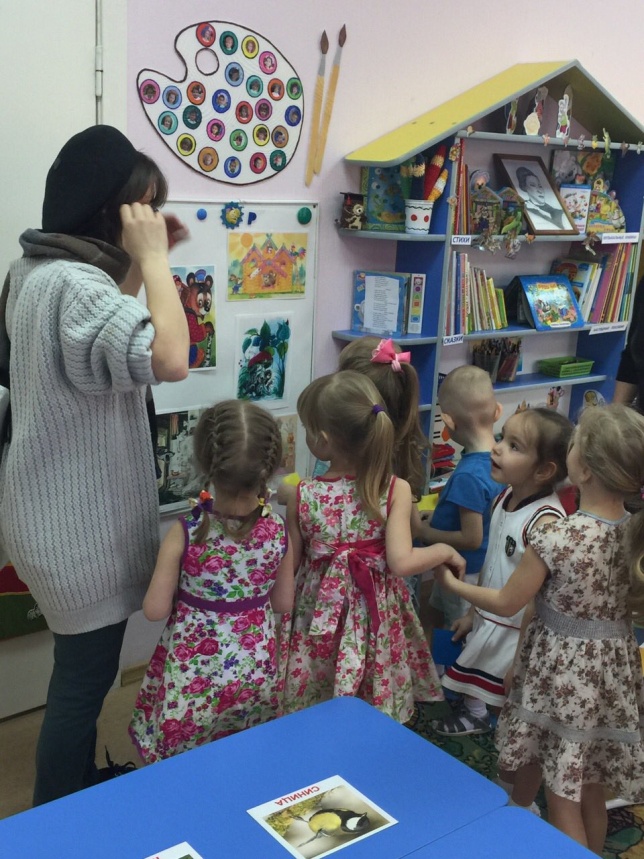 